                  QUESTIONARIO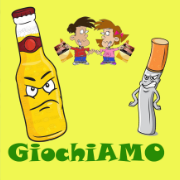                                      “  - FUMO”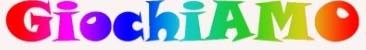 QUANTI ANNI HAI? ……………………METTI UNA CROCETTA SULLA RISPOSTA CHE TI DESCRIVE MEGLIO: TU SEI	□ MASCHIO	□ FEMMINACHE CONSEGUENZE HA IL FUMO DI SIGARETTA SUI POLMONI?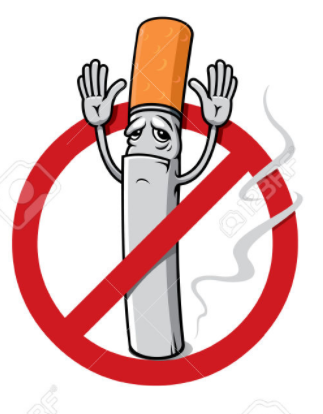 <> FA DIVENTARE I POLMONI PIÙ PICCOLI<> DIMINUISCE LA CAPACITÀ DI DIFENDERSI DALLE INFEZIONI E DI RESPIRARE BENE<> AUMENTA LA CAPACITÀ DI RESPIRARE BENE<> IMPEDISCE ALL’ARIA DI PASSARE QUALI SOSTANZE DANNOSE VENGONO RESPIRATE SE SI FUMA UNA SIGARETTA?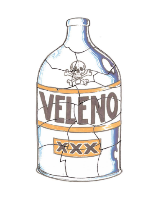 <> NICOTINA, CATRAME, MONOSSIDO DI CARBONIO<> NICOTINA, FERRO, CATRAME<> BOROTALCO, POLVERE, PLASTICA<> CAFFEINA, SILICECHE DANNI PROVOCA LA SIGARETTA ALL’AMBIENTE?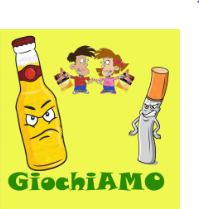 <> INQUINA L’ACQUA ED IL SUOLO CON I MOZZICONI DI SIGARETTA<> NON PROVOCA DANNI<> AUMENTA LA POLVERE <> RENDE LE NUVOLE PIÙ SCURE E RIDUCE L’OSSIGENO DISPONIBILEPERCHÉ UNA DONNA IN GRAVIDANZA NON DEVE FUMARE?<> PERCHÉ IL BAMBINO O LA BAMBINA NELLA PANCIA DELLA MAMMA RESPIRA IL FUMO<> PERCHÉ IL FUMO DANNEGGIA GRAVEMENTE LA MAMMA ED IL BAMBINO/BAMBINA NELLA PANCIA <> PERCHÉ DANNEGGIA SOLO LA MAMMA<> PERCHÉ IL BAMBINO O LA BAMBINA NON RICEVE NUTRIENTISECONDO TE, DOVE È VIETATO FUMARE?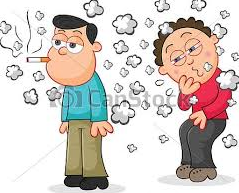 <> ALLA STAZIONE DEI TRENI<> NELLE MACCHINE IN PRESENZA DI MINORI E DONNE IN GRAVIDANZA<> NEI PARCHI PUBBLICI FREQUENTATI DA BAMBINI<> IN SPIAGGIAIL FUMO DA SIGARETTA PUÒ DANNEGGIARE LA CATENA ALIMENTARE [ANIMALI, ARIA, NATURA]?<> SI, I METALLI CONTENUTI NELLE SIGARETTE CONTAMINANO LE ACQUE<> SI, MA IL FUMO DANNEGGIA SOLO L’AMBIENTE<> NO, NON ENTRA NELLA CATENA ALIMENTARE <> NO, FA SOLO MALE AI POLMONI DEGLI ANIMALIIN UNA FAMIGLIA UNO DEI GENITORI FUMA UN PACCHETTO DI SIGARETTE AL GIORNO PER TUTTO L’ANNO. QUAL È LA CIFRA CHE PIÙ SI AVVICINA ALLE SPESA COMPLESSIVA IN UN ANNO?DAI  2000 AI 3000 EURO <> DAI 1500 A 1800 EURO<> DAI 1000 AI 1300 EURO<> MENO DI 1000 EURO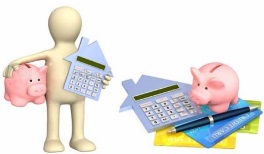 COSA VUOL DIRE ESATTAMENTE ESSERE DIPENDENTI DAL FUMO DI SIGARETTA?<> CHE VUOI SEMPRE FUMARE<> CHE NON PUOI FARE A MENO DI FUMARE<> CHE TI PIACE FUMARE <> CHE DECIDI TU IL TUO COMPORTAMENTOCHE CONSEGUENZE HA IL FUMO DI SIGARETTA SUI 5 SENSI (ODORARE, VEDERE, SENTIRE, TOCCARE, GUSTARE)?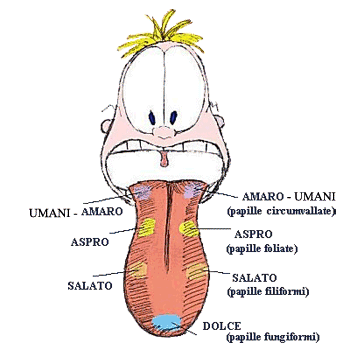 <> AUMENTA LA PERCEZIONE DEGLI ODORI<> DIMINUISCE LA PERCEZIONE DEI SUONI<> DIMINUISCE LA PERCEZIONE NEL TOCCARE<> DIMINUISCE LA PERCEZIONE DEGLI ODORICHE CONSEGUENZE HA IL FUMO DI SIGARETTA SULL’ATTIVITÀ FISICA?<> FA DIVENTARE I MUSCOLI PIÙ PICCOLI<> FA CORRERE PIÙ VELOCE<> FA VENIRE IL FIATO CORTO E IL RESPIRO AFFANNOSO<> FA SVENIRE PIÙ FACILMENTESECONDO TE CHI È DIPENDENTE DAL FUMO DI SIGARETTA È….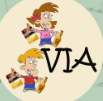 <> UNA PERSONA SVEGLIA E CHE FA TANTE ATTIVITÀ<> UN TIPO SOCIEVOLE CON TANTI AMICI<> SCHIAVO E DIPENDENTE DALLE SIGARETTE CHE FANNO MOLTO MALE ALLA SUA SALUTE<> UNA PERSONA IN SALUTESECONDO TE PERCHÉ NON SI DOVREBBE INIZIARE A FUMARE?<> PERCHÉ IL FUMO PUÒ FARTI VENIRE IL TUMORE<> PERCHÉ CHI FUMA È DIPENDENTE DALLA NICOTINA<> PERCHÉ FUMARE È COSTOSO<> PERCHÉ HAI IL FIATO CORTO E SEI PIÙ PREDISPOSTO A TANTE MALATTIENELLA TUA FAMIGLIA CHI FUMA? 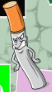 <> NONNO <> NONNA	<> MAMMA	<> PAPA’<> FRATELLO <> SORELLA	<> NESSUNO <> CUGINO/A<> ALTRE PERSONE (SPECIFICARE…………)